MERSİN BÜYÜKŞEHİR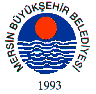 BELEDİYE MECLİSİ KARARIBirleşim Sayısı : (1)Oturum Sayısı : (1)Dönem Sayısı   : (1)Karar Tarihi    : 13/10/2014Karar Sayısı     : 529						  		  	 	  	 	Büyükşehir Belediye Meclisi 13/10/2014 Pazartesi Günü Belediye Başkanı Burhanettin KOCAMAZ başkanlığında Mersin Büyükşehir Belediyesi Kongre ve Sergi Sarayı Toplantı Salonu’nda toplandı.Gündem maddesi gereğince; Büyükşehir Belediye Meclisi’nin 08/09/2014 tarih ve  333 sayılı kararı ile İmar ve Bayındırlık Komisyonu'na havale edilen, “Mersin ili, Toroslar İlçesi, Çavuşlu Mahallesi, 76 ada, 2 numaralı parselde 18.07.2014 gün ve 296 sayılı karar ile yapılan plan değişikliği itirazı” ile ilgili 16/09/2014 tarihli komisyon raporu katip üye tarafından okundu.KONUNUN GÖRÜŞÜLMESİ VE OYLANMASI SONUNDAMersin İli, Toroslar İlçesi, Çavuşlu Mahallesi, 76 ada, 2 numaralı parsele ilişkin Mersin Büyükşehir Belediye Meclisi’nin 18.07.2014 gün ve 296 sayılı kararı ile onaylanan 1/5000 ölçekli nazım imar planı değişikliği işlemine askı sürecinde gerçekleşen 1 (bir) adet itira, Büyükşehir Belediye Meclisinin 08.09.2014 tarih ve 333 sayılı kararı ile İmar ve Bayındırlık Komisyonuna havale edilmiştir.	İmar ve Bayındırlık Komisyonumuz tarafından dosya üzerinde ve itiraz ile ilgili yapılan inceleme ve değerlendirmeler neticesinde; söz konusu plan değişikliği teklifine yapılan itiraz yazısında yer verilen “Toroslar Belediyesi’nin 14.01.1997 tarih ve 11 sayılı kararına geri dönülmesi yönündeki talebin kabulüne, söz konusu plan değişikliğinin tadilat öncesi haline döndürülerek onaylanmasının uygun görüldüğüne dair komisyon raporunun kabulüne, yapılan işari oylama neticesinde mevcudun oy birliği ile karar verildi.Burhanettin KOCAMAZ		   Enver Fevzi KÖKSAL 		Ergün ÖZDEMİR       Meclis Başkanı			       Meclis Katibi	   		   Meclis Katibi